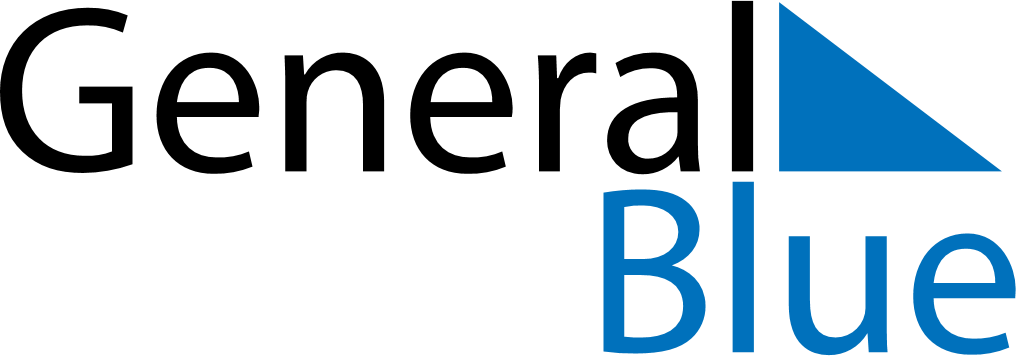 February 2021February 2021February 2021February 2021Cabo VerdeCabo VerdeCabo VerdeMondayTuesdayWednesdayThursdayFridaySaturdaySaturdaySunday12345667891011121313141516171819202021Shrove TuesdayAsh Wednesday2223242526272728